                                                           Распоряжение № 4                                                                                                    от 29.03.2016г.О создании экспертной комиссии по установлению стоимости строительных материалов после демонтажа нежилого здания школы, расположенной по адресу: РБ, Чекмагушевский район, с.Уйбулатово, ул.Алмянова, 9 в следующем составе:1.Семенова Е.С.- глава сельского поселения Юмашевский сельсовет – председатель комиссии;2.Шайдуллин Р.Ф. – директор МУ отдела архитектуры, градостроительства муниципального района Чекмагушевский район РБ- член комиссии;3.Сафиуллина А.Ф. – бухгалтер МКУ ЦБ администраций сельских поселений муниципального района Чекмагушевский район РБ - член комиссии;4.Михайлова О.И. – управляющий делами администрации сельского поселения Юмашевский сельсовет – член комиссии;5.Ахметгареев А.А. –депутат от избирательного округа №5 – член комиссии.Глава сельского поселения                         Е.С.СеменоваОзнакомлены: ________________ Семенова Е.С.________________  Шайдуллин Р.Ф.________________  Сафиуллина А.Ф.________________ Михайлова О.И.________________ Ахметгареев А.А.БАШ[ОРТОСТАН  РЕСПУБЛИКА]ЫСА[МА{ОШ  РАЙОНЫ муниципаль районЫНЫ@   ЙОМАШ АУЫЛ СОВЕТЫ АУЫЛ  БИЛ^м^]Е  ХАКИМИ^ТЕ452227,  Йомаш ауылы,  Совет урамы,10тел. (34796) 27-2-69, 27-2-24  yumash_chek@ufamts.ru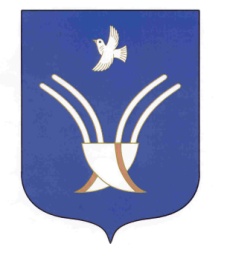 Администрация сельского поселения Юмашевский сельсоветмуниципального района Чекмагушевский район Республики Башкортостан452227, с.  Юмашево, ул.  Советская. 10 тел. (34796) 27-2-69, 27-2-24  yumash_chek@ufamts.ru ОКПО 04281326     ОГРН 1060249000052    ИНН  0249005871ОКПО 04281326     ОГРН 1060249000052    ИНН  0249005871ОКПО 04281326     ОГРН 1060249000052    ИНН  0249005871